Государственное учреждение - Отделение Пенсионного фонда Российской Федерации 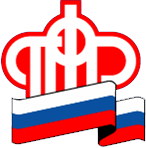 по Калининградской областиО дополнительных страховых взносах на накопительную пенсиюКалининград,  20  мая  2021 г. Пенсионный фонд Российской Федерации в целях обеспечения реализации Федерального закона от 30 апреля 2008 № 56-ФЗ «О дополнительных страховых взносах на накопительную пенсию и государственной поддержке формирования пенсионных накоплений», сообщает следующее.Право на получение государственной поддержки формирования пенсионных накоплений имеют застрахованные лица, обратившиеся с заявлением о добровольном вступлении в правоотношения по обязательному пенсионному страхованию в целях уплаты дополнительных страховых взносов на накопительную пенсию в период с 1 октября 2008 года по 31 декабря 2014 года и сделавшие первоначальный взнос по 31 января 2015 года. Государственная поддержка формирования пенсионных накоплений осуществляется в течение 10 лет, начиная с года, следующего за годом уплаты застрахованными лицами дополнительных страховых взносов на накопительную пенсию.В 2021 году завершается программа софинансирования пенсии для тех, кто совершил первый платеж в 2012 году. Текущий год - десятый, последний из 10 лет участия в программе. В случае продолжения уплаты дополнительных страховых взносов участником программы, софинансироваться они не будут, но после укладки на индивидуальный лицевой счет будут продолжать инвестироваться.Граждане, которые вступили в программу софинансирования и сделали первоначальный взнос в январе 2015 года имеют право уплачивать дополнительные страховые взносы по 2024 год включительно и последний год софинансирования будет в 2025 году.С 1 января 2015 года граждане также имеют право подать заявление и производить уплату дополнительных страховых взносов, но софинансирование уплаченных взносов государством осуществляться не будет.Размер взноса на софинансирование формирования пенсионных накоплений застрахованных лиц определяется исходя из суммы дополнительных страховых взносов на накопительную пенсию, уплаченной застрахованным лицом за истекший календарный год с 1 января по 31 декабря.Таким образом, софинансированию в 2021 году будут подлежать дополнительные страховые взносы на накопительную пенсию, поступившие в ПФР в рамках календарного года с 1 января 2020 по 31 декабря 2020.Получить справку можно в клиентской службе ПФР, предварительно записавшись на прием по единому телефону горячей линии 8 800 600 02 49.